广东省2022年普通高中学业水平选择性考试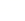 政 治一、选择题：本大题共16小题，每小题3分，共48分，在每小题给出的四个选项中，只有一项是符合题目要求的。1．在人类历史长河中，货币形式（包括贵金属、纸币等）逐步发生着演变。在网络课堂《神奇的货币》中，某老师在讲述货币形式演变历史之前，给出三张图片，同学们纷纷留言。其中观点正确的是（    ）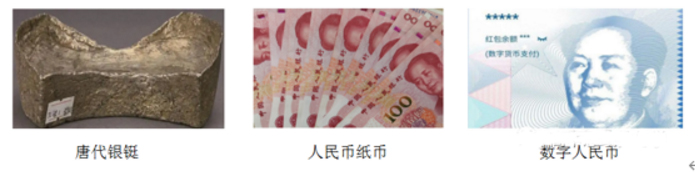 A．货币形式演变的根本原因在于科技进步B．虽然货币的形式不同，但都可以充当流通手段C．电子货币的制作成本很低，便于任意发行D．任何国家的货币发生贬值时，其汇率都可以保持稳定2．“粤贸全球”是广东省的一项重要工程，通过举办系列境外展会和经贸活动拓展国际市场。为应对新冠肺炎疫情变化，2020年推出线上展览平台和经贸对接会，通过补贴等方式支持中小企业网上洽谈，稳住订单；2021年推出“粤贸全国”，以线下展会为主，线上同步发力，鼓励企业抱团参展，突出展示广东优势品牌。该工程有利于（    ）①主动融入新发展格局，推进广东省经贸高质量发展②鼓励广东外贸企业从以出口为主转为以内销为主③利用行政手段帮扶广东中小企业，提高市场竞争力④促进广东企业营销方式从线下为主向线上线下融合转变A．①②     B．①④       C．②③     D．③④3．地方消费券是指由地方各级政府在本级预算中安排发放的用于兑换商品（或服务）的有价支付凭证。2022年，为了应对新冠肺炎疫情对经济的影响，某地即将发放一批消费券。请你设计这批消费券，使其促消费助企业的效果最好。下列组合最优的是（    ）①券面设计为一次消费满100元抵扣20元和满200元抵扣40元两种②券面设计为一次消费满200元抵扣20元和满400元抵扣40元两种③消费券主要用于价格每下降一个单位，销量增幅更大的商品④消费券主要用于价格每下降一个单位，销量增幅很小的商品A．①③     B．①④        C．②③     D．②④4．第七次全国人口普查数据显示，我国60岁及以上人口己达2.64亿。预计“十四五”时期这一数字将突破3亿，我国将进入中度老龄化社会。习近平总书记强调：“满足数量庞大的老年群众多方面需求、妥善解决人口老龄化带来的社会问题，事关国家发展全局，事关百姓福祉，需要我们下大气力来应对。”为此，我们应该（    ）①降低行业标准，增加适老产品和服务的供给数量（    ）②拓展“银发经济”的新空间，适应老年人多样化的需求③以市场调节为唯一手段，健全养老保障体系④增强社会对老年人的关爱，促进老年人社会参与A．①②      B．①③       C．②④     D．③④5．农民工是我国“稳就业”的重点群体之一。根据国家统计局数据，本地农民工和外出农民工（包括省内流动和跨省流动）的变化如图1：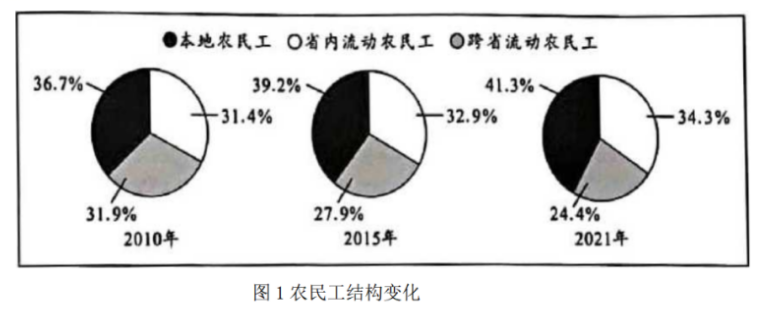 据此，以下分析合理的是（    ）①本地农民工比重提高的原因是就业岗位从城市向乡村转移②省内流动农民工不断增加主要是由于跨省农民工回流引起③跨省农民工持续回流反映出我国区域发展差距正在逐步缩小④县域经济发展和乡村振兴政策吸引农民工主动返乡就业创业A．①②      B．①④       C．②③      D．③④6．广东某村充分发挥“村（组）党组织+议事协商组织+村民小组”机制的作用，以村（组）党组织为核心，成立乡村振兴促进会等议事协商组织，联合本村各村民小组，共同参与该村村规民约的制定和执行工作，井建立村规民约的积分管理和红黑榜机制。该村做法有利于（    ）①村民直接行使民主权利，创新基层民主形式          ②实现自治法治德治相结合，提高乡村治理效能③提升村级党组织作为基层群众自治组织的领导力      ④维护村规民约的内部属性，表明其不受外部约束A．①②     B．①③       C．②④     D．③④7．2021年，九三学社等四个民主党派的广东省委会以及多位广东省政协委员，向省政协提出了有关构建新发展格局战略支点的系列提案。对此，中共广东省委决定由省委书记牵头督办，近30个单位共同办理，使其中不少意见建议转化为具体工作举措。这反映出（    ）①中国共产党与各民主党派是通力合作的友党关系②人民政协围绕文明与和谐主题履行参政议政职能③中国共产党高度重视国家权力机关代表的意见建议④统一战线组织在践行全过程人民民主中具有独特优势A．①③     B．①④      C．②③     D．②④8．在相当长的一个时期内，中国的改革被称为“摸着石头过河”，但令人好奇的是：为何中国常常能摸对“石头”？党和政府坚持科学民主决策是关键，其主要经验有（    ）①通过直接选举，选出人大代表作出决策②通过专家咨询制度，确保国家决策的合理性③尊重基层首创精神，把基层好经验上升为国家改革决策④重大改革举措出台前“先行先试”，取得经验再向全国推广A．①②     B．①④       C．②③     D．③④9．2021年，全国多地检察机关开展了一场红色资源保护公益诉讼专项监督行动，以“检察蓝”守护“革命红”。检察机关运用多种方式，督促行政机关依法履职，并通过与相关职能部门加强沟通协作，让革命文物等红色资源“活起来”。这一行动有利于（    ）①加强检察机关对行政机关的社会监督              ②引领社会法治意识，更好传承红色基因③强化协同，实现对红色资源保护的齐抓共治        ④促进检察机关履行管理和保护红色资源的职责A．①②     B．①④      C．②③     D．③④10．非遗技艺的传承，以往主要靠师徒间口传心授。随着时代发展，今天的非遗技艺传承方式日益多样化。如故宫博物院推动建立非遗技艺人才培养机制，部分院校开设非遗技艺课程，有的企业把非遗技艺的传承深度嵌入文化产业发展之中，一些非遗手艺人则利用自媒体平台普及相关非遗技艺知识。非遗技艺传承方式发生变化，是因为（    ）①传统的非遗技艺传承方式属于落后文化，遭到人们的抵制②国家大力发展文化事业，公共文化服务体系得到不断完善③非遗技艺传播手段日益丰富，科技赋能成为重要推动力量④随着文化市场的发展，非遗技艺的独特标识发生根本变化A．①②      B．①④       C．②③     D．③④11．艾思奇被誉为“善用大众话语的人民哲学家”。他的《大众哲学》一书以大众话语为载体，将深奥的马克思主义理论与大众耳熟能详的事例结合起来，直接满足了当时人们了解马克思主义的热切期望，启蒙了成千上万青年的革命理想，为马克思主义中国化、通俗化作出了卓越贡献。由此可见（    ）①马克思主义通俗化是马克思主义中国化的前提②先进文化只要走进大众，就直接转化为物质力量③优秀的文化成果能紧扣时代脉搏，回应时代呼声④一定的文化是一定政治的反映，又给予政治以重大影响A．①②      B．①③      C．②④     D．④12．苦瓜味苦性寒，是一种消暑清热的食材。清代屈大均在《广东新语》中这样评价苦瓜：“杂他物煮之，他物弗苦，自苦不以苦人，有君子之德焉。”苦瓜这种“不传己苦与他物”的特点，使其得了“君子菜”的雅号。从材料可以看出（    ）①事物是各种观念的集合                       ②意识对事物的反映具有选择性和创造性③人可以根据事物固有的联系建立新的联系       ④掌握事物的特性是意识活动的最终目的A．①②     B．①④     C．②③     D．③④13．北宋理学家周敦颐酷爱莲花，长期观察莲花的形貌特征与生长环境，领悟到莲花之美与“夫唯大雅，卓尔不群”的高雅情操有共通之处，创作出“出淤泥而不染，灌清涟而不妖”的千古名句。由此可见（    ）①艺术作品是人仅凭灵感创作出来的②艺术体验不能脱离人的生存环境和生活经验③艺术修养是人在长期的社会实践中逐步形成的④审美标准具有客观性，不会随着时代的变化而变化A．①②     B．①④        C．②③     D．③④14．高一某班以“劳动教育”为主题开展调研活动，发现当地存在一些将劳动教育窄化为“让孩子干农活”“动动手、流流汗”的误读，甚至出现“有劳动，无教育”的现象。同学们为此发出倡议：劳动教育，既要“流汗”更要“走心”。这一倡议提醒我们（    ）①要铸就劳动最光荣的思想观念               ②要重视劳动教育对人身心发展的意义③劳动的终极价值是在改造世界中认识世界     ④物质生产劳动是获得正确意识的唯一途径A．①②     B．①③       C．②④     D．④15．图2漫画“当你阻碍别人前进的同时，无疑切断了自己的后路”（作者：薛飞）给我们的哲学启示是（    ）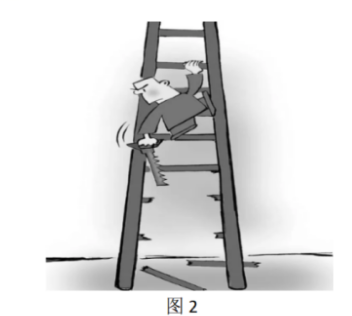 ①事物发展有曲折性，要勇敢面对挫折与考验        ②事物联系是多样的，要用长远的眼光看何题③矛盾双方既对立又统一，要全面地看待事物        ④主要矛盾决定事物性质，做事情要分清主次A．①③     B．①④     C．②③     D．③④16．马克思主义以前的唯物主义被称为旧唯物主义。恩格斯指出：“旧唯物主义在历史领域内自己背叛了自己，因为它认为在历史领域中起作用的精神的动力是最终原因，而不去研究隐藏在这些动力后面的是什么，这些动力的动力是什么。”下列判断正确的是（    ）①唯物主义的历史观产生于唯物主义的自然观②旧唯物主义不承认社会意识对社会历史发展的作用③对社会历史现象的唯物主义解释是马克思主义的伟大贡献④旧唯物主义不理解物质生产实践在社会生活中的地位和作用A．①②     B．①④       C．②③     D．③④二、非选择题：本大题共4小题，共52分。每个试题考生都必须作答。17．阅读材料，完成下列要求。（14分）当前，受新冠肺炎疫情和复杂的国际局势影响，我国经济面临较大压力。为此，党中央提出，要在促消费稳外贸的同时“积极扩大有效投资”，保持平稳健康的经济环境，迎接党的二十大胜利召开。材料一目前，我国基础设施建设投资主要以政府为主导，全面加强基础设施建设是扩大有效投资的重要举措，对推动高质量发展具有重大意义。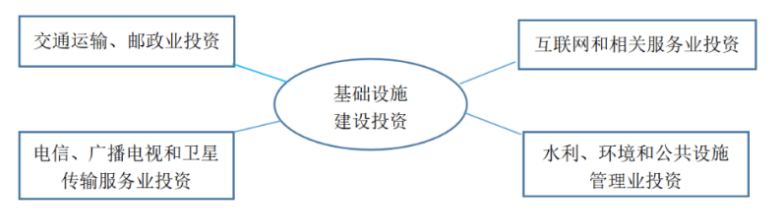 材料二党的十八大以来，我国的基础设施建设整体水平已实现跨越式提升。与此同时，在一定程度上还存在着行政分割、布局不平衡、公益性与市场性兼顾不够、创新型产业基础设施投资不足和基础设施建设本身创新性不足等问题。因此，扩大有效投资，关键在于坚持精准有效投资导向。（1）结合材料一，运用《经济生活》知识，说明当前基建投资由政府主导的意义。（6分）（2）结合材料二，运用《经济生活》知识，分析如何找准基建发力点，实现扩大“有效”投资。（8分）18．阅读材料，完成下列要求。（12分）在世界百年未有之大变局叠加新冠肺炎世纪疫情背景下，特别是在少数国家以各种理由进行抵制、抹黑的情况下，中国举办冬奥会所面临的风险和挑战前所未有。但同时，它也为我国政府面向外国公众，说明本国国情和政策，开展公共外交提供了重要契机。北京冬奥会、冬残奥会胜利举办、举世瞩目。四场开闭幕式精彩纷呈，“雪花”传递着“一起向未来”的“团结”智慧，“致敬人民”体现了人民至上的执政理念，破冰而出的“冰雪五环”则寓意冬奥会将成为不同国家、民族之间打破隔阂的桥梁。人类命运共同体的主题贯穿始终，中华文化和冰雪元素交相辉映，体现了自然之美、人文之美、运动之美，诠释了新时代中国可信、可爱、可敬的形象。北京冬奥会首次实现赛事全程4K制作播出，吸引了全球数十亿观众观赛，成为收视率最高的一届冬奥会。结合材料，运用《政治生活》中“当代国际社会”的知识，分析中国举办冬奥会开展公共外交的重要性。（12分）19．阅读材料，完成下列要求。（12分）中华优秀诗词承载者中国人的诗情与诗心，融入一代又一代中国人的血脉，滋养着一代又一代中国人的心灵。农历新年伊始，家家户户“总把新桃换旧符”；中秋月圆，我们会在心中祝福“但愿人长久，千里共婵娟”；出门在外，不禁感叹“月是故乡明”。我们以“欲穷千里目，更上一层楼”劝人奋进，以“海内存知已，天涯若比邻”寄语友人，以“采菊东篱下，悠然见南山”安定内心。我们倾听“春江潮水连海平，海上明月共潮生”的至美悠远，感慨“漫江碧透，百卸争流”的雄浑壮丽；期许“仰天大笑出门去，我辈岂是蓬蒿人”的气魄胸襟，坚定“暮雪朝霜，毋改英雄意气”的立场信念……在这种独特的中国式诗意生活中，我们达到了和诗词作者“同频共振”的奇妙境界。结合材料，运用《文化生活》知识，分析这种“同频共振”文化现象产生的原因。（12分）20．阅读材料，完成下列要求。（14分）现实生活中，偏见是普遍存在的。因地域、种族、文化、意识形态等因素的不同而引发的诸多偏见，对人们的生活产生不同程度的影响。高二某班以“偏见的哲思”为主题举行辩论赛。辩论双方表达各自观点并展开论证，见下表。（1）假设你被邀请加入这场辩论赛，你支持哪方观点？运用认识论相关知识，进一步阐明你支持这一观点的理由。（10分）（2）老师引用马克思的经典语录对辩论作出总结一一任何的科学批评意见我都是欢迎的。而对于我从来就不让步的所谓舆论的偏见，我仍然遵守伟大的佛罗伦萨诗人的格言：走自己的路，让人们去说罢！请从“价值判断与价值选择”的视角，谈谈面对偏见应如何正确地“走自己的路”。（4分）观点白开篇立论白正方：偏见可以克服偏见是人们对客观事物认识不足而产生的偏差。其产生的根本原因在于认识主体的主观性错误，如盲目崇拜权威、拘泥于片面的成见、轻率下结论等。随着时代的进步、社会的发展，人们必然可以克服这些主观性缺陷，逐渐摆脱偏见的束缚，最终达至无偏见的认知。反方：偏见不可克服白偏见是人们受历史传统制约而形成的思维定势。作为认识之所以可能的条件，偏见不等于错误，它由历史传统造成并构成理解者的某种视野。由于我们都生活在传统中，在接受了语言、文化和历史的同时，就意味着获得了看问题的既定视角，意味着看问题的偏见性。